PIEDĀVĀJUMSValsts ieņēmumu dienesta rīkotajai cenu aptaujai par valstij piekritīgās mantas realizāciju  Juridiska persona______________________, reģistrācijas Nr. _____________, parakstot piedāvājumu, apliecina, ka piekrīt valstij piekritīgās mantas iegādei  atbilstoši šādām prasībām un finanšu piedāvājumā noteiktajām cenām:Tehniskais piedāvājumsFinanšu piedāvājumsNOSACĪJUMI PIEDĀVĀJUMA IESNIEGŠANAIPiedāvājums parakstīts ar drošu elektronisko parakstu vai parakstīts pašrocīgi un ieskenēts jāiesniedz līdz 2021.gada 10.novembrim, nosūtot uz e-pastu VPM.lietvediba@vid.gov.lv. Persona nedrīkst iesniegt vairākus piedāvājuma variantus. Finanšu piedāvājumā cenām jābūt norādītām EUR (bez PVN), norādot ne vairāk kā 2 (divas) zīmes aiz komata. Finanšu piedāvājumā norādītā cena kopā EUR (bez PVN) tiks izmantota piedāvājuma ar visaugstāko cenu noteikšanai.Personas Finanšu piedāvājumā norādītā cena uz piedāvājuma iesniegšanas dienu par valstij piekritīgo mantu nedrīkst būt zemāka par Latvijas tirgū vidējo metāllūžņu cenu.Lai piedāvājums tiktu saņemts VID, lūdzam personas piedāvājumu iesniegšanai izmantot e-pastu:3.6.1. kura sūtījuma FROM adreses domēns sakrīt ar faktiskā sūtītāja domēnu*;3.6.2. kas neatbilst arī citām viltota e-pasta pazīmēm. Personas aicinātas pēc piedāvājumu nosūtīšanas uz e-pastu VPM.lietvediba@vid.gov.lv pārliecināties, vai tiek saņemta automātiska atbilde, kas apliecina personas piedāvājuma saņemšanu.* Saskaņā ar 2015.gada 28.jūlija Ministru kabineta noteikumu Nr.442 “Kārtība, kādā tiek nodrošināta informācijas un komunikācijas tehnoloģiju sistēmu atbilstība minimālajām drošības prasībām”  15.15. un 15.16.punktā noteikto kopš 2021.gada 1.janvāra valsts un pašvaldību institūcijām visiem ienākošajiem sūtījumiem ir jāveic e-pastu pārbaude izmantojot autentifikācijas protokolu (DMARC), kas ietver sevī arī sūtītāja identifikatora (SENDERID) pārbaudi. Sūtījuma FROM adreses domēna nesakritības gadījumā ar faktiskā sūtītāja domēnu, sūtītāja identifikatora SENDERID validācija nenotiek veiksmīgi,  e-pasts tiek uzskatīts par viltotu un netiek piegādāts adresātam.NOSACĪJUMI VALSTIJ PIEKRITĪGĀS MANTAS IEGĀDES TIESĪBU PIEŠĶIRŠANAITiesības iegādāties valstij piekritīgo mantu tiks piešķirtas personai, kura piedāvās visaugstāko cenu kopā. Personai uz piedāvājuma iesniegšanas dienu VID administrēto nodokļu (nodevu) parāds nedrīkst pārsniegt 150,00 EUR. Personai uz piedāvājumu iesniegšanas dienu  ar tiesas nolēmumu nedrīkst būt pasludināts maksātnespējas process. Ja tiks iesniegti līdzvērtīgi piedāvājumi, priekšroka būs tai personai, kura pieteikusies (piedāvājumu iesniegusi) pirmā.4.2. un 4.3.apakšpunktos noteiktās informācijas pārbaudi komisija veic uz piedāvājumu iesniegšanas dienu. 4.2.apakšpunktā noteikto informāciju komisija iegūst no VID publiski pieejamās datubāzes.4.3.apakšpunktā noteikto informāciju komisija iegūst Latvijas Republikas Uzņēmumu reģistra vestajā Maksātnespējas reģistrā.Komisija lūdz 3 (trīs) darba dienu laikā iesniegt izdruku no VID elektroniskās deklarēšanas sistēmas par to, ka personai uz piedāvājumu iesniegšanas dienu nav VID administrēto nodokļu (nodevu) parāds, kas pārsniedz 150,00 EUR, gadījumā, ja saskaņā ar iegūto informāciju no VID publiski pieejamās datubāzes personai uz piedāvājuma iesniegšanas dienu ir VID administrēto nodokļu (nodevu) parāds, kas pārsniedz 150 EUR;Ja 4.8.apakšpunktā noteiktajā termiņā izdruka netiek iesniegta, persona tiek izslēgta no dalības cenu aptaujā. Komisija pēc cenu aptaujas izvērtēšanas sazināsies tikai ar to personu, kura tiks atzīta par cenu aptaujas uzvarētāju, un vienlaikus informāciju par pieņemto lēmumu publicēs VID tīmekļvietnē paziņojumā par cenu aptauju.Valstij piekritīgās mantas iegādes tiesību piešķiršanas gadījumā, slēdzot līgumu, persona aicināta tā parakstīšanā izmantot drošu elektronisko parakstu. ____________________________Juridiskas personas pilnvarotās personas, paraksta atšifrējums____________________________Datums		1.pielikumsValsts ieņēmumu dienesta rīkotās cenu aptaujas par valstij piekritīgās mantas realizāciju uzaicinājumamValstij piekritīgās mantas fotoattēli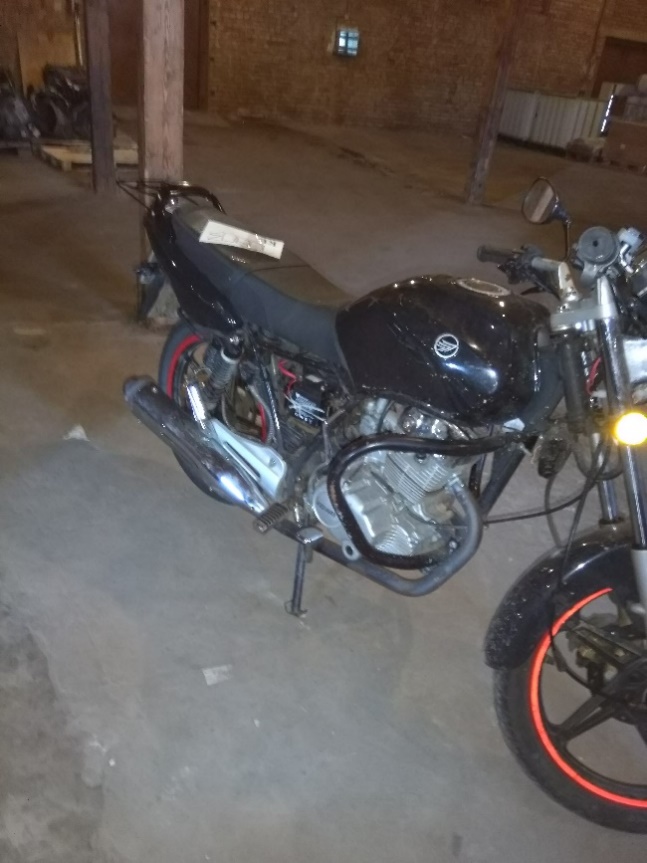 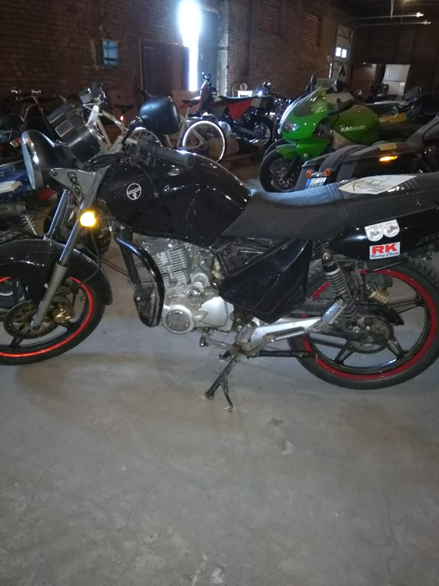 1.attēls						 2.attēls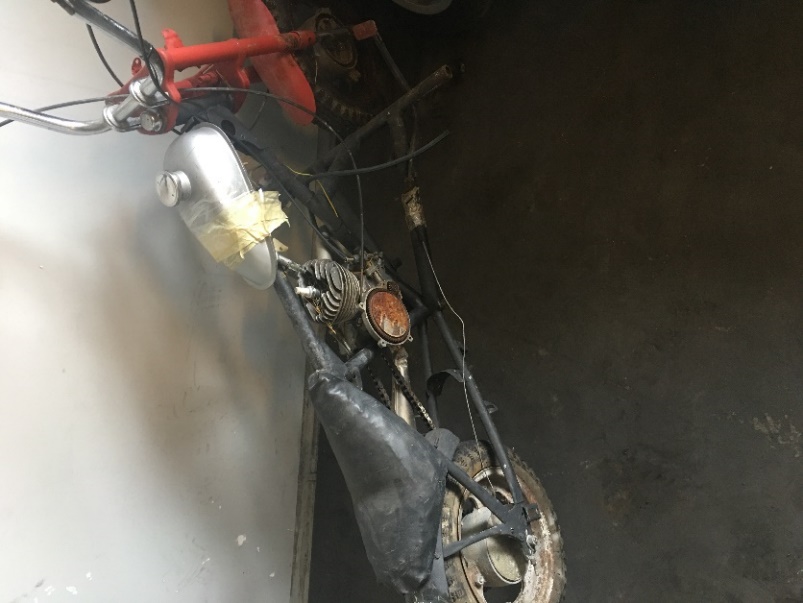 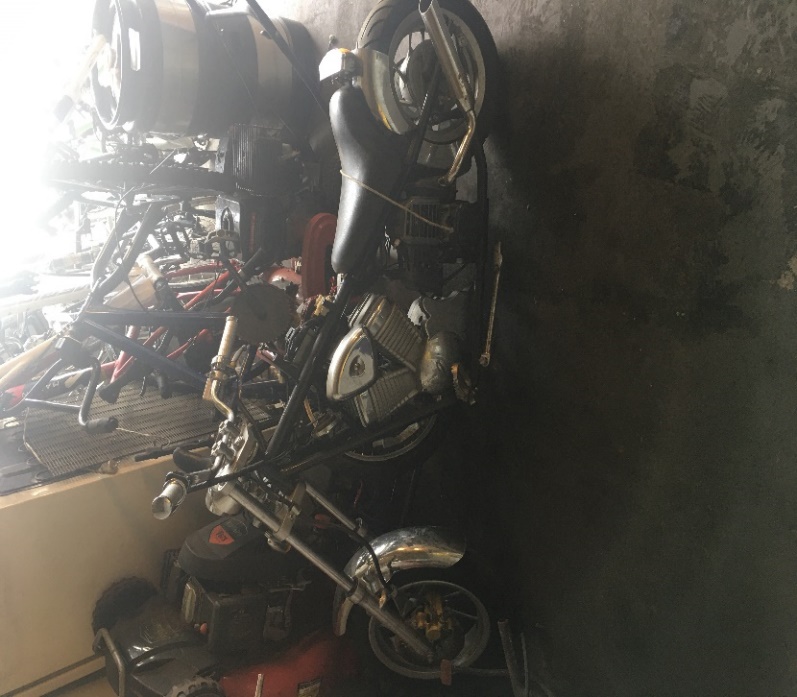 3.attēls                                                                              4.attēls2.pielikumsValsts ieņēmumu dienesta rīkotās cenu aptaujas par valstij piekritīgās mantas realizāciju uzaicinājumamLĪGUMA PROJEKTSVALSTIJ PIEKRITĪGĀS MANTAS __________________REALIZĀCIJAS LĪGUMS Valsts ieņēmumu dienests, reģistrācijas Nr. 90000069281, Talejas ielā 1, Rīgā, kuru pārstāv tā ģenerāldirektora vietniece, Informātikas pārvaldes direktore Indra Kārkliņa, kura rīkojas saskaņā ar 2020. gada 10. decembra pilnvaru Nr. 1083 (turpmāk – DIENESTS) no vienas puses, un____(nosaukums)____________ reģistrācijas Nr.___________, ______(adrese)________, tās ___________________ personā (turpmāk – PERSONA), no otras puses, kopā sauktas Puses, noslēdz šādu līgumu (turpmāk – Līgums):LĪGUMA PRIEKŠMETSDIENESTS nodod PERSONAI, bet PERSONA pieņem _______________. (turpmāk – Manta) saskaņā ar Līguma un tā pielikuma noteikumiem. Mantas detalizēts uzskaitījums un cenas norādītas Līguma Pielikumā. (Līguma punkts tiks precizēts, atbilstoši iesniegtajam piedāvājumam).LĪGUMA SUMMA UN NORĒĶINU KĀRTĪBALīguma kopējā summa ir ______ EUR (_______ euro un __ centi). Mantas iegādes vērtībai netiek piemērots pievienotās vērtības nodoklis, saskaņā ar Pievienotās vērtības nodokļa likuma 3.panta astoto daļu. PERSONA pēc Līguma abpusējas parakstīšanas 5 (piecu) darba dienu laikā veic Līguma 2.1.apakšpunktā norādītās summas priekšapmaksu 100% (viens simts procenti) apmērā valsts budžeta kontā:Valsts kase, reģistrācijas Nr.90000050138,Kods TRELLV22,Konta Nr. ______________________(konta numurs tiks norādīts līguma saskaņošanas laikā),Saņēmējs BIC kods: TRELLV22Līguma 2.1.apakšpunktā noteiktajā cenā ietilpst tikai Mantas vērtība, savukārt, izdevumus, kas var rasties PERSONAI sakarā ar Mantas iekraušanu, izkraušanu un transportēšanu, u.c., PERSONA apņemas nodrošināt ar saviem spēkiem, no saviem līdzekļiem.Ja PERSONA 5 (piecu) darba dienu laikā pēc Līguma abpusējas parakstīšanas dienas neizpilda Līguma 2.2.apakšpunktā noteiktās saistības (neveic priekšapmaksu 100% apmērā), DIENESTS ir tiesīgs vienpusēji izbeigt Līguma darbību nosūtot rakstveida paziņojumu PERSONAI. Šāds paziņojums kļūst saistošs otrai Pusei 7. (septītajā) dienā pēc tā nodošanas pastā, ja paziņojums nosūtīts kā ierakstīts pasta sūtījums. Ja paziņojums nosūtīts ar elektroniskā pasta starpniecību, izmantojot drošu elektronisko parakstu, tas kļūst saistošs otrai Pusei 2. (otrajā) darba dienā pēc tā nosūtīšanas.  DIENESTS pēc Līguma 2.2.apakšpunktā minēto nosacījumu izpildes 10 (desmit) darba dienu laikā nodod Mantu PERSONAI ar DIENESTA speciālu dokumentu – Valstij piekritīgās mantas aprakstes un novērtējuma aktu. Aktus paraksta DIENESTA pārstāvis, PERSONAS pārstāvis. Viens akta eksemplārs glabājas pie DIENESTA, bet otrs eksemplārs pie PERSONAS.Ja Mantas pārņemšanas laikā PERSONA atsakās no Mantas, DIENESTS, pēc PERSONAS rakstiska atteikuma saņemšanas, atmaksā PERSONAI  samaksāto priekšapmaksu 10 (desmit)  darba dienu laikā no rakstiska atteikuma saņemšanas dienas, ieturot Līguma 4.4. apakšpunktā minēto līgumsodu. PUŠU TIESĪBAS UN PIENĀKUMIPERSONA, parakstot Līgumu, apliecina, ka tā rīcība ar pārņemto Mantu atbildīs Latvijas Republikā spēkā esošo saistošo normatīvo aktu prasībām.PERSONAI īpašuma tiesības uz Mantu pāriet ar brīdi, kad Līgumā 2.1.apakšpunktā noteiktā summa ir saņemta Līguma 2.2.apakšpunktā norādītajā valsts budžeta kontā un PERSONA ir saņēmusi Mantu. PERSONAI ir pienākums pārņemt Mantu pilnā apmērā un tas nav tiesīgs atteikties no daļas Mantas.Puses apņemas sniegt otrai Līguma Pusei informāciju, kas nepieciešama Līguma savlaicīgai un kvalitatīvai izpildei.DIENESTS, parakstot Līgumu, apliecina, ka tam ir tiesības rīkoties ar Mantu. Par visu trešo personu prasībām, kas attiecībā uz Mantu radušās līdz Mantas nodošanai PERSONAI, atbild DIENESTS.Ja rodas tiesiski šķēršļi, kas no DIENESTA puses liedz parakstīt Līguma 2.5.apakšpunktā minēto Valstij piekritīgās mantas aprakstes un novērtējuma aktu, DIENESTS rakstiski informē PERSONU par šādu tiesisko apstākļu esamību, nosūtot paziņojumu uz PERSONAS e-pasta adresi un 10 (desmit)  darba dienu laikā no paziņojuma nosūtīšanas brīža, atmaksā PERSONAI valsts budžeta kontā iemaksāto Mantas vērtību uz PERSONAS norādīto norēķina kontu. Šajā apakšpunktā minēto paziņojumu no DIENESTA puses ir tiesīgs parakstīt Finanšu pārvaldes direktors vai persona, kura viņu aizvieto.PERSONA 30 (trīsdesmit) dienu laikā no Mantas aprakstes un novērtējuma akta apstiprināšanas dienas nodrošina par saviem līdzekļiem realizācijai metāllūžņos pieņemto VID transportlīdzekļa noņemšanu no uzskaites VAS “Ceļu satiksmes drošības direkcija”.PERSONA Mantas realizāciju metāllūžņos nodrošina saskaņā ar 2011.gada 22.februāra  Ministru kabineta noteikumiem Nr.135 “Noteikumi par nolietotu transportlīdzekļu pārstrādi un apstrādes uzņēmumiem noteiktajām vides prasībām”.PUŠU ATBILDĪBAPusēm ir pienākums atlīdzināt otrai Pusei nodarītos zaudējumus, ja tādi ir radušies Puses prettiesiskas rīcības (darbība vai bezdarbība) rezultātā, kam par iemeslu ir ļauns nolūks vai rupja neuzmanība, un ir konstatēts un dokumentāri pamatoti pierādīts zaudējumu esamības fakts un zaudējumu apmērs, kā arī cēloniskais sakars starp prettiesisko rīcību (darbību un bezdarbību) un nodarītajiem zaudējumiem.Par Mantas nepārņemšanu Līguma 2.5.apakšpunktā noteiktajā termiņā, DIENESTS piemēro PERSONAI līgumsodu 0,5% (puse no viena procenta) apmērā no Līguma 2.1.apakšpunktā noteiktās Līguma kopējās summas par katru nokavēto dienu. Saskaņā ar šo punktu aprēķinātais līgumsods nedrīkst pārsniegt 10% (desmit procentus) no Līguma 2.1.apakšpunktā noteiktās Līguma kopējās summas.Par Mantas nenodošanu Līguma 2.5.apakšpunktā noteiktajā termiņā, PERSONA piemēro DIENESTAM līgumsodu 0,5% (puse no viena procenta) apmērā no Līguma 2.1.apakšpunktā noteiktās Līguma kopējās summas par katru nokavēto dienu. Saskaņā ar šo punktu aprēķinātais līgumsods nedrīkst pārsniegt 10% (desmit procentus) no Līguma 2.1.apakšpunktā noteiktās Līguma kopējās summas.Līguma 2.6.apakšpunktā minētajā gadījumā DIENESTS ietur 10% (desmit procentus) līgumsodu no kopējās līguma summas.  Līgumsoda samaksa neatbrīvo Puses no pārējo Līguma saistību izpildes un zaudējumu atlīdzināšanas pienākuma.Ja nokavēta kādas Līgumā noteiktas saistības izpilde, līgumsods aprēķināms par periodu, kas sākas nākamajā kalendārajā dienā pēc Līgumā noteiktā saistības izpildes termiņa un ietver dienu, kurā saistība izpildīta. LĪGUMA KONFIDENCIALITĀTE UN FIZISKO PERSONU DATU AIZSARDZĪBAPuses apņemas visā Pušu sadarbības laikā, kā arī pēc Līguma izbeigšanās neizpaust trešajām personām finansiālu un cita veida informāciju, kas Pusēm kļuvusi zināma Līguma izpildes rezultātā. Šāda informācija tiek uzskatīta par konfidenciālu un nevar tikt izpausta vai padarīta publiski pieejama bez Pušu rakstiskas piekrišanas, izņemot Latvijas Republikā spēkā esošajos normatīvajos aktos noteiktos gadījumus.Līguma 5.1.apakšpunktā noteiktā informācija netiek uzskatīta par konfidenciālu, ja tā kļuvusi publiski pieejama saskaņā ar Latvija Republikas normatīvajos aktos noteiktajām prasībām (iekļauta Pušu administrācijas un grāmatvedības sagatavotos publiska rakstura pārskatos, atskaitēs u.tml.) vai ja informāciju pieprasa Latvijas Republikā spēkā esošajos normatīvajos aktos noteiktās institūcijas vai organizācijas, kurām uz to ir likumīgas tiesības.Puses ar informācijas prettiesisku izpaušanu Līguma ietvaros saprot - tās nodošanu mutiski, rakstiski, elektroniski vai jebkādā citā tehniskā veidā, tās kopēšanu, pavairošanu, kopēšanu datu nesējos, izplatīšanu, pārdošanu, dāvināšanu, iznomāšanu, izmainīšanu, pārveidošanu, labošanu un nodošanu trešajām personām vai citas līdzīgas darbības ar neizpaužamu informāciju.Par Līguma izpildes laikā iegūtajiem dokumentiem, kas satur vai var saturēt fizisko personu datus, tad Pusēm ir tiesības apstrādāt no otras Puses iegūtos fizisko personu datus tikai ar mērķi nodrošināt Līgumā noteikto saistību izpildi, ievērojot regulas “EIROPAS PARLAMENTA UN PADOMES REGULAS (ES) 2016/679 (2016.gada 27.aprīlis) par fizisku personu aizsardzību attiecībā uz personas datu apstrādi un šādu datu brīvu apriti un ar ko atceļ Direktīvu 95/46/EK (Vispārīgā datu aizsardzības regula)” (turpmāk – Regula) un Latvijas Republikas normatīvajos aktos noteiktās prasības šādu datu apstrādei un aizsardzībai. Puses apņemas nenodot tālāk trešajām personām no otras Puses iegūtos fizisko personu datus, izņemot gadījumus, kad Līgumā ir noteikts citādāk vai Regulas vai Latvijas Republikas normatīvie akti paredz šādu datu nodošanu. Puses apņemas iznīcināt no otras Puses iegūtos dokumentus, kas satur vai var saturēt fizisko personu datus, ja izbeidzas nepieciešamība tos apstrādāt Līguma izpildes nodrošināšanai. PERSONAI ir pienākums, Iegādājoties Mantu, īstenot atbilstošus tehniskos un organizatoriskos pasākumus, lai ievērotu Regulas un Latvijas Republikas normatīvajos aktos noteiktās prasības attiecībā uz fizisko personu datu aizsardzību.NEPĀRVARAMA VARALīgumā par nepārvaramas varas apstākļiem atzīst notikumu, no kura nav iespējams izvairīties un kura sekas nav iespējams pārvarēt; kuru Līguma slēgšanas brīdī nebija iespējams paredzēt; kas nav radies Puses vai tās kontrolē esošas personas kļūdas vai rīcības dēļ un, kas padara saistību izpildi ne tikai apgrūtinošu, bet arī neiespējamu. Puses tiek atbrīvotas no atbildības par pilnīgu vai daļēju Līgumā noteikto saistību neizpildi, ja un kad šāda neizpilde ir notikusi nepārvaramas varas (Force majeure) rezultātā.Par nepārvaramu varu netiek uzskatīta PERSONAS darbinieku nepieejamība darba nespējas vai citu iemeslu dēļ.Pusei, kuras līgumsaistību izpildi ietekmējuši nepārvaramas varas apstākļi, bez kavēšanās jāinformē par to otra Puse rakstiski 10 (desmit) darba dienu laikā pēc šādu apstākļu iestāšanās un paziņojumam jāpievieno apstiprinājums, ko izsniegušas kompetentas iestādes un kurš satur minēto apstākļu apstiprinājumu un raksturojumu, ja attiecīgajā gadījumā kompetentas iestādes ir tiesīgas izsniegt šādu dokumentu.Puses tiek atbrīvotas no atbildības saskaņā ar Līguma 6.1.apakšpunktu tikai par to laiku, kurā pastāv nepārvaramas varas apstākļi. Ja šie apstākļi turpinās ilgāk par 2 (diviem) mēnešiem no Līguma 6.3.apakšpunktā minētā paziņojuma saņemšanas dienas, katrai Pusei ir tiesības vienpusēji izbeigt Līgumu saistībā ar tā izpildīšanas neiespējamību.Iestājoties nepārvaramas varas apstākļiem, Līgums var tikt izbeigts nekavējoties, par to Pusēm rakstiski vienojoties.LĪGUMA TERMIŅŠLīgums stājas spēkā ar pēdējā pievienotā droša elektroniskā paraksta un tā laika zīmoga datumu un ir spēkā līdz Pušu saistību pilnīgai izpildei. Līgums ir noslēgts vienreizēja darījuma veikšanai.PUSĒM ir tiesības izbeigt Līgumu, Līguma 2.6. un 3.6.apakšpunktos minētajos gadījumos, rakstiski informējot pat to otro Pusi. Līgums uzskatāms par izbeigtu, ar rakstiska atteikuma vai paziņojuma saņemšanas brīdi.NOSLĒGUMA NOTEIKUMI satur pilnīgu Pušu vienošanos attiecībā uz Līguma priekšmetu un atceļ visas iepriekšējās sarunas, saraksti un vienošanās, kas pastāvējušas starp Pusēm līdz Līguma parakstīšanai attiecībā uz Līguma priekšmetu.Kādam no Līguma noteikumiem zaudējot spēku normatīvo aktu grozījumu gadījumā,  nezaudē spēku tā pārējos punktos, un šajā gadījumā Pušu pienākums ir piemērot Līgumu atbilstoši spēkā esošajiem normatīvajiem aktiem.Ja kādai no Pusēm tiek mainīts juridiskais statuss, Pušu amatpersonu paraksta tiesības, īpašnieki vai vadītāji, vai kādi Līgumā minētie Pušu rekvizīti, tālruņa numuri, e-pasta adreses, adreses u.c., tad tā nekavējoties rakstiski paziņo par to otrai Pusei. Šāds paziņojums kļūst saistošs otrai Pusei 7. (septītajā) dienā pēc tā nodošanas pastā, ja paziņojums nosūtīts kā ierakstīts pasta sūtījums. Ja paziņojums nosūtīts ar elektroniskā pasta starpniecību, izmantojot drošu elektronisko parakstu, tas kļūst saistošs otrai Pusei 2. (otrajā) darba dienā pēc tā nosūtīšanas.  Ja Puse neizpilda šī apakšpunkta noteikumus, uzskatāms, ka otra Puse ir pilnībā izpildījusi savas saistības, lietojot Līgumā esošo informāciju par otru Pusi. Šajā apakšpunktā minētie nosacījumi attiecas arī uz Līgumā minētajām Pušu pilnvarotajām personām un to rekvizītiem. Šajā apakšpunktā minēto paziņojumu no DIENESTA puses ir tiesīgs parakstīt Finanšu pārvaldes direktors vai persona, kura viņu aizvieto.Par Līguma grozījumiem, izņemot Līguma 8.3.apakšpunktā paredzēto gadījumu, Puses vienojas rakstiski. Rakstiskās vienošanās pievienojamas Līgumam, un tās kļūst par Līguma neatņemamu sastāvdaļu.Pušu reorganizācija nevar būt par pamatu Līguma pārtraukšanai vai izbeigšanai. Gadījumā, ja kāda no Pusēm tiek reorganizēta, Līgums paliek spēkā un tā noteikumi ir saistoši Pušu tiesību pārņēmējam.Strīdus, kas var rasties Līguma izpildes rezultātā, Puses risina savstarpējo pārrunu ceļā. Ja vienošanās netiek panākta, tad strīds tiek risināts tiesā Latvijas Republikas normatīvajos aktos noteiktajā kārtībā.Jautājumus, kas nav atrunāti Līgumā, Puses risina saskaņā ar Latvijas Republikā spēkā esošajiem normatīvajiem aktiem.Puses vienojas, ka ar Līguma izpildi saistītos jautājumus risinās, tajā skaitā parakstīs Valstij piekritīgās mantas aprakstes un novērtējuma aktu, šādas Pušu pilnvarotās personas:no DIENESTA puses:___________________________;no PERSONAS puses: _________________________. DIENESTA un PERSONAS (to pilnvaroto personu, kas noteiktas Līguma 8.8.apakšpunktā) savstarpējā sarakstē (arī pretenziju), kas saistīta ar Līguma izpildi, Puses izmanto e-pastu. E-pasta vēstule Pusēm, ir saistoša tikai tad, ja vēstule sūtīta no Līguma 8.8.apakšpunktā vai rekvizītu zonā norādītajām e-pasta adresēm. Atbildot elektroniski uz otras Puses e-pastu, tiek lietota izvēlne “FORWARD”, atbildē saglabājot saņemto oriģinālo tekstu. Vēstules nosūtīšanas laiks tiek fiksēts uz DIENESTA elektroniskā pasta atskaites par piegādāto e-pastu (piegāde uz adresāta serveri) izdrukas (e-pasta laiks tiek fiksēts un saglabāts arī elektroniskā formātā), kas kļūst par Līguma neatņemamu sastāvdaļu un nepieciešamības gadījumā katrai no Pusēm var kalpot kā pierādījums par attiecīgās vēstules nosūtīšanu un, pamatojoties uz kuru, var tikt piemērotas soda sankcijas attiecībā pret PERSONU par Līgumā noteikto termiņu neievērošanu, kā arī uzdevumu neizpildi.DIENESTA pilnvarotās personas nav pilnvarotas veikt grozījumus Līgumā un tā pielikumā.Līgums sagatavots uz __ (___) lap__ ar pielikumu uz __ (___) lap__ latviešu valodā elektroniska dokumenta veidā un parakstīts ar drošu elektronisko parakstu. PUŠU REKVIZĪTI UN PARAKSTIDOKUMENTS IR PARAKSTĪTS ELEKTRONISKIAR DROŠU ELEKTRONISKO PARAKSTU UN SATUR LAIKA ZĪMOGUPielikumsValstij piekritīgās mantas realizācijas līgumamDokumenta datums ir tā elektroniskās parakstīšanas datumsMantas apjoms un cenasValsts ieņēmumu dienests, reģistrācijas Nr. 90000069281, Talejas ielā 1, Rīgā, tā ___________________ personā, kur_ rīkojas saskaņā ar likumu “Par Valsts ieņēmumu dienestu” (turpmāk – Dienests) no vienas puses, un____(nosaukums)____________ reģistrācijas Nr.___________, ______(adrese)________, tā ___________________ personā (turpmāk – PERSONA), no otras puses, kopā sauktas Puses, vienojas par šādu Mantas apjomu un cenām:Tiks papildināts atbilstoši izvēlētās personas piedāvājumamPušu paraksti:DOKUMENTS IR PARAKSTĪTS ELEKTRONISKIAR DROŠU ELEKTRONISKO PARAKSTU UN SATUR LAIKA ZĪMOGUNr. p.k.PrasībasPrasībasPersonas piedāvātais(persona aizpilda katru aili)Personas piedāvātais(persona aizpilda katru aili)Cenu aptaujas priekšmetsCenu aptaujas priekšmetsCenu aptaujas priekšmetsCenu aptaujas priekšmetsValstij piekritīgās mantas – 5 lietotu vieglo automašīnu, motocikla un 2 mopēdu (turpmāk – Manta) realizācija pārstrādei metāllūžņos saskaņā ar Valsts ieņēmumu dienesta (turpmāk –  VID) izvirzītajām prasībām.Valstij piekritīgās mantas – 5 lietotu vieglo automašīnu, motocikla un 2 mopēdu (turpmāk – Manta) realizācija pārstrādei metāllūžņos saskaņā ar Valsts ieņēmumu dienesta (turpmāk –  VID) izvirzītajām prasībām.Valstij piekritīgās mantas – 5 lietotu vieglo automašīnu, motocikla un 2 mopēdu (turpmāk – Manta) realizācija pārstrādei metāllūžņos saskaņā ar Valsts ieņēmumu dienesta (turpmāk –  VID) izvirzītajām prasībām.Valstij piekritīgās mantas – 5 lietotu vieglo automašīnu, motocikla un 2 mopēdu (turpmāk – Manta) realizācija pārstrādei metāllūžņos saskaņā ar Valsts ieņēmumu dienesta (turpmāk –  VID) izvirzītajām prasībām.Valstij piekritīgā manta un tās apjoms Valstij piekritīgā manta un tās apjoms Valstij piekritīgā manta un tās apjoms Valstij piekritīgā manta un tās apjoms Lietota vieglā automašīna Citroen Berlingo, reģistrācijas numurs EM9952, VIN VF7mbkfwb65866393, aizslēgta, bez aizdedzes atslēgām un bez reģistrācijas apliecības, izlaiduma gads 2002., pašmasa 1070 kg.1 gab.1 gab.Lietota vieglā automašīna Ford Focus, reģistrācijas numurs EL8667, VIN WF0NXXGCDNYE59020, aizslēgta, bez aizdedzes atslēgām un bez reģistrācijas apliecības, izlaiduma gads 2000., pašmasa 1230 kg.1 gab.1 gab.Lietota vieglā automašīna VW Golf, reģistrācijas numurs GS5148, VIN WVWZZZ1JZXW577207, bez aizdedzes atslēgām un bez reģistrācijas apliecības, izlaiduma gads 1999., pašmasa 1180 kg.1 gab.1 gab.Lietota vieglā automašīna Ford Mondeo, reģ.nr. FU5496, VIN WF0NXXGBBNSY91518, ar aizdedzes atslēgām, bez reģistrācijas apliecības, izlaiduma gads 1995., pašmasa 1295kg.1 gab.1 gab.Lietota vieglā automašīna VW Passat, reģistrācijas numurs FU5204, VIN WVWZZZ3AZSE017079, ar aizdedzes atslēgām, ar reģistrācijas apliecību, izlaiduma gads 1994., pašmasa 1285 kg.1 gab.1 gab.Motocikls Keeway Speed, reģistrācijas numurs TH720, VIN LBBPEJJ018B332268, ar aizdedzes atslēgām, izlaiduma gads 2008., pašmasa 206 kg, statuss pēc CSDD datiem – norakstīts.(skatīt 1.pielikuma 1.,2. attēlu)1 gab.1 gab.Lietots mopēds bez numura (skatīt 1.pielikuma 3. attēlu)1 gab.1 gab.Lietots mopēds bez numura (skatīt 1.pielikuma 4. attēlu)1 gab.1 gab.Juridiska persona (turpmāk – persona)  drīkst pieteikties tikai uz visu Tehniskā piedāvājuma 2.1. – 2.8.apakšpunktā norādīto valstij piekritīgo mantu kopā.Juridiska persona (turpmāk – persona)  drīkst pieteikties tikai uz visu Tehniskā piedāvājuma 2.1. – 2.8.apakšpunktā norādīto valstij piekritīgo mantu kopā.Juridiska persona (turpmāk – persona)  drīkst pieteikties tikai uz visu Tehniskā piedāvājuma 2.1. – 2.8.apakšpunktā norādīto valstij piekritīgo mantu kopā.Juridiska persona (turpmāk – persona)  drīkst pieteikties tikai uz visu Tehniskā piedāvājuma 2.1. – 2.8.apakšpunktā norādīto valstij piekritīgo mantu kopā.Personas apliecinājumsPersonas apliecinājumsPersonas apliecinājumsPersonas apliecinājumsPersona apliecina, ka atbilstoši  2010.gada 30.novembra  Ministru kabineta noteikumiem Nr.1082 “Kārtība, kādā piesakāmas A, B un C kategorijas piesārņojošas darbības un izsniedzamas atļaujas A un B kategorijas piesārņojošo darbību veikšanai” ir saņēmusi B kategorijas atļauju piesārņojošo darbību veikšanai, kas saistīta ar nolietoto transportlīdzekļu apstrādi un uzglabāšanu.Persona apliecina, ka atbilstoši  2010.gada 30.novembra  Ministru kabineta noteikumiem Nr.1082 “Kārtība, kādā piesakāmas A, B un C kategorijas piesārņojošas darbības un izsniedzamas atļaujas A un B kategorijas piesārņojošo darbību veikšanai” ir saņēmusi B kategorijas atļauju piesārņojošo darbību veikšanai, kas saistīta ar nolietoto transportlīdzekļu apstrādi un uzglabāšanu.Atļaujas Nr.: ______________Atļauja ir spēkā līdz: __.__.____.Piesārņojošās darbības vieta (adrese):______________Atļaujas Nr.: ______________Atļauja ir spēkā līdz: __.__.____.Piesārņojošās darbības vieta (adrese):______________Persona iesniedz 3.1.apakšpunktā noteiktās atļaujas kopiju vai norāda precīzu adresi (linku) uz Valsts vides dienesta (turpmāk – VVD) tīmekļa vietni, kur var aplūkot izsniegto atļauju. Persona iesniedz 3.1.apakšpunktā noteiktās atļaujas kopiju vai norāda precīzu adresi (linku) uz Valsts vides dienesta (turpmāk – VVD) tīmekļa vietni, kur var aplūkot izsniegto atļauju. Realizācijas nosacījumiRealizācijas nosacījumiRealizācijas nosacījumiRealizācijas nosacījumiPersona 30 (trīsdesmit) dienu laikā no Valstij piekritīgās mantas aprakstes un novērtējuma akta apstiprināšanas dienas nodrošina par saviem līdzekļiem realizācijai metāllūžņos pieņemtā VID transportlīdzekļa noņemšanu no uzskaites VAS “Ceļu satiksmes drošības direkcija”.Persona 30 (trīsdesmit) dienu laikā no Valstij piekritīgās mantas aprakstes un novērtējuma akta apstiprināšanas dienas nodrošina par saviem līdzekļiem realizācijai metāllūžņos pieņemtā VID transportlīdzekļa noņemšanu no uzskaites VAS “Ceļu satiksmes drošības direkcija”.Persona Mantas realizāciju metāllūžņos nodrošina saskaņā ar 2011.gada 22.februāra  Ministru kabineta noteikumiem Nr.135 “Noteikumi par nolietotu transportlīdzekļu pārstrādi un apstrādes uzņēmumiem noteiktajām vides prasībām”.Persona Mantas realizāciju metāllūžņos nodrošina saskaņā ar 2011.gada 22.februāra  Ministru kabineta noteikumiem Nr.135 “Noteikumi par nolietotu transportlīdzekļu pārstrādi un apstrādes uzņēmumiem noteiktajām vides prasībām”.Personas Finanšu piedāvājumā norādītā cena uz piedāvājumu iesniegšanas dienu par valstij piekritīgo mantu nedrīkst būt zemāka par Latvijas tirgū vidējo metāllūžņu cenu.Personas Finanšu piedāvājumā norādītā cena uz piedāvājumu iesniegšanas dienu par valstij piekritīgo mantu nedrīkst būt zemāka par Latvijas tirgū vidējo metāllūžņu cenu.Realizējamās mantas apskates vieta un kontaktpersonaRealizējamās mantas apskates vieta un kontaktpersonaRealizējamās mantas apskates vieta un kontaktpersonaRealizējamās mantas apskates vieta un kontaktpersonaRealizējamās Mantas atrašanās vieta:Tehniskā piedāvājuma 2.1.-2.2.apakšpunktā norādītā Manta atrodas Kleistu ielā 29, Rīgā;Tehniskā piedāvājuma 2.3.-2.5.apakšpunktā norādītā Manta atrodas Piedrujas ielā 20, Rīgā;Tehniskā piedāvājuma 2.6.-2.8.apakšpunktā norādītā Manta atrodas Uriekstes ielā 16, Rīgā.Realizējamās Mantas atrašanās vieta:Tehniskā piedāvājuma 2.1.-2.2.apakšpunktā norādītā Manta atrodas Kleistu ielā 29, Rīgā;Tehniskā piedāvājuma 2.3.-2.5.apakšpunktā norādītā Manta atrodas Piedrujas ielā 20, Rīgā;Tehniskā piedāvājuma 2.6.-2.8.apakšpunktā norādītā Manta atrodas Uriekstes ielā 16, Rīgā.Realizējamās Mantas atrašanās vieta:Tehniskā piedāvājuma 2.1.-2.2.apakšpunktā norādītā Manta atrodas Kleistu ielā 29, Rīgā;Tehniskā piedāvājuma 2.3.-2.5.apakšpunktā norādītā Manta atrodas Piedrujas ielā 20, Rīgā;Tehniskā piedāvājuma 2.6.-2.8.apakšpunktā norādītā Manta atrodas Uriekstes ielā 16, Rīgā.Realizējamās Mantas atrašanās vieta:Tehniskā piedāvājuma 2.1.-2.2.apakšpunktā norādītā Manta atrodas Kleistu ielā 29, Rīgā;Tehniskā piedāvājuma 2.3.-2.5.apakšpunktā norādītā Manta atrodas Piedrujas ielā 20, Rīgā;Tehniskā piedāvājuma 2.6.-2.8.apakšpunktā norādītā Manta atrodas Uriekstes ielā 16, Rīgā.Persona interesējošos jautājumus vai papildu informāciju var pieprasīt ne vēlāk kā 2 (divas) darba dienas pirms piedāvājumu iesniegšanas termiņa beigām rakstveidā, jautājumu nosūtot uz e-pasta adresi VPM.lietvediba@vid.gov.lv.Komisija atbildi uz jautājumu personai sniegs e-pastā. Mutvārdos sniegtā informācija nav saistoša.Persona interesējošos jautājumus vai papildu informāciju var pieprasīt ne vēlāk kā 2 (divas) darba dienas pirms piedāvājumu iesniegšanas termiņa beigām rakstveidā, jautājumu nosūtot uz e-pasta adresi VPM.lietvediba@vid.gov.lv.Komisija atbildi uz jautājumu personai sniegs e-pastā. Mutvārdos sniegtā informācija nav saistoša.Persona interesējošos jautājumus vai papildu informāciju var pieprasīt ne vēlāk kā 2 (divas) darba dienas pirms piedāvājumu iesniegšanas termiņa beigām rakstveidā, jautājumu nosūtot uz e-pasta adresi VPM.lietvediba@vid.gov.lv.Komisija atbildi uz jautājumu personai sniegs e-pastā. Mutvārdos sniegtā informācija nav saistoša.Persona interesējošos jautājumus vai papildu informāciju var pieprasīt ne vēlāk kā 2 (divas) darba dienas pirms piedāvājumu iesniegšanas termiņa beigām rakstveidā, jautājumu nosūtot uz e-pasta adresi VPM.lietvediba@vid.gov.lv.Komisija atbildi uz jautājumu personai sniegs e-pastā. Mutvārdos sniegtā informācija nav saistoša.Vienoties par Mantas apskates laiku un vietu iespējams iepriekš elektroniski sazinoties ar VID Finanšu pārvaldes Iepirkumu un valstij piekritīgās mantas daļas vecāko speciālistu valstij piekritīgo mantu darbības jomā  Oskaru Rostoku, e-pasta adrese: Oskars.Rostoks@vid.gov.lv. Kontaktpersona nesniedz atbildes uz citiem jautājumiem.Vienoties par Mantas apskates laiku un vietu iespējams iepriekš elektroniski sazinoties ar VID Finanšu pārvaldes Iepirkumu un valstij piekritīgās mantas daļas vecāko speciālistu valstij piekritīgo mantu darbības jomā  Oskaru Rostoku, e-pasta adrese: Oskars.Rostoks@vid.gov.lv. Kontaktpersona nesniedz atbildes uz citiem jautājumiem.Vienoties par Mantas apskates laiku un vietu iespējams iepriekš elektroniski sazinoties ar VID Finanšu pārvaldes Iepirkumu un valstij piekritīgās mantas daļas vecāko speciālistu valstij piekritīgo mantu darbības jomā  Oskaru Rostoku, e-pasta adrese: Oskars.Rostoks@vid.gov.lv. Kontaktpersona nesniedz atbildes uz citiem jautājumiem.Vienoties par Mantas apskates laiku un vietu iespējams iepriekš elektroniski sazinoties ar VID Finanšu pārvaldes Iepirkumu un valstij piekritīgās mantas daļas vecāko speciālistu valstij piekritīgo mantu darbības jomā  Oskaru Rostoku, e-pasta adrese: Oskars.Rostoks@vid.gov.lv. Kontaktpersona nesniedz atbildes uz citiem jautājumiem.Būtiskie līguma nosacījumiBūtiskie līguma nosacījumiBūtiskie līguma nosacījumiBūtiskie līguma nosacījumiPriekšapmaksa 100% apmērā jāveic 5 (piecu) darba dienu laikā no līguma noslēgšanas dienas. Ja priekšapmaksa netiek veikta noteiktajā termiņā, VID ir tiesības izbeigt līgumu.  Priekšapmaksa 100% apmērā jāveic 5 (piecu) darba dienu laikā no līguma noslēgšanas dienas. Ja priekšapmaksa netiek veikta noteiktajā termiņā, VID ir tiesības izbeigt līgumu.  Ja VID izbeidz līgumu Tehniskā piedāvājuma 6.1.apakšpunktā noteiktajā gadījumā, tad tiesības slēgt līgumu piekrīt nākamajai personai, kurš ir iesniedzis piedāvājumu ar augstāku cenu, vai gadījumā, ja cenas ir vienādas, iesniedzis piedāvājumu ātrāk. Ja VID izbeidz līgumu Tehniskā piedāvājuma 6.1.apakšpunktā noteiktajā gadījumā, tad tiesības slēgt līgumu piekrīt nākamajai personai, kurš ir iesniedzis piedāvājumu ar augstāku cenu, vai gadījumā, ja cenas ir vienādas, iesniedzis piedāvājumu ātrāk. VID valstij piekritīgo mantu personai nodod un persona to pieņem 10 (desmit) darba dienu laikā no Tehniskā piedāvājuma 6.1.apakšpunktā minēto nosacījumu izpildes.VID valstij piekritīgo mantu personai nodod un persona to pieņem 10 (desmit) darba dienu laikā no Tehniskā piedāvājuma 6.1.apakšpunktā minēto nosacījumu izpildes.Norēķinu kārtība, pušu atbildība, līguma termiņš un citi noteikumiNorēķinu kārtība, pušu atbildība, līguma termiņš un citi noteikumiNorēķinu kārtība, pušu atbildība, līguma termiņš un citi noteikumiNorēķinu kārtība, pušu atbildība, līguma termiņš un citi noteikumiSaskaņā ar 2.pielikumā ietvertā valstij piekritīgās mantas realizācijas līguma projekta noteikumiem.Saskaņā ar 2.pielikumā ietvertā valstij piekritīgās mantas realizācijas līguma projekta noteikumiem.Nr. p.k.Cenu aptaujas priekšmetsVienībaCena par norādīto vienību EUR (bez PVN)1.Lietota vieglā automašīna Citroen Berlingo, reģistrācijas numurs EM9952, VIN VF7mbkfwb65866393, aizslēgta, bez aizdedzes atslēgām un bez reģistrācijas apliecības, izlaiduma gads 2002., pašmasa 1070 kg.1 gab.2.Lietota vieglā automašīna Ford Focus, reģistrācijas numurs EL8667, VIN WF0NXXGCDNYE59020, aizslēgta, bez aizdedzes atslēgām un bez reģistrācijas apliecības, izlaiduma gads 2000., pašmasa 1230 kg.1 gab.3.Lietota vieglā automašīna VW Golf, reģistrācijas numurs GS5148, VIN WVWZZZ1JZXW577207, bez aizdedzes atslēgām un bez reģistrācijas apliecības, izlaiduma gads 1999., pašmasa 1180 kg.1 gab.4.Lietota vieglā automašīna Ford Mondeo, reģ.nr. FU5496, VIN WF0NXXGBBNSY91518, ar aizdedzes atslēgām, bez reģistrācijas apliecības, izlaiduma gads 1995., pašmasa 1295kg.1 gab.5. Lietota vieglā automašīna VW Passat, reģistrācijas numurs FU5204, VIN WVWZZZ3AZSE017079, ar aizdedzes atslēgām, ar reģistrācijas apliecību, izlaiduma gads 1994., pašmasa 1285 kg1 gab.6.Motocikls Keeway Speed, reģistrācijas numurs TH720, VIN LBBPEJJ018B332268, ar aizdedzes atslēgām, izlaiduma gads 2008., pašmasa 206 kg, statuss pēc CSDD datiem – norakstīts.1 gab.7.Lietots mopēds bez numura1 gab.8.Lietots mopēds bez numura1 gab.Kopā EUR bez PVN:  Kopā EUR bez PVN:  Kopā EUR bez PVN:  Juridiskas personas nosaukums: Reģistrācijas Nr.: Juridiskā un faktiskā adrese:Kontaktpersona:Tālrunis:E-pasta adrese:Bankas rekvizīti:RīgāDokumenta datums ir tā elektroniskās parakstīšanas datumsDIENESTS: Valsts ieņēmumu dienests reģistrācijas Nr.90000069281 Talejas ielā 1, Rīgā, LV-1978Tālr.:67122689E-pasts: vid@vid.gov.lv   PERSONA:Nosaukums reģistrācijas Nr. AdreseTālr.:E-pasts:Amats, vārds, uzvārdsAmats, vārds, uzvārdsDIENESTS:	PERSONA:Amats, vārds, uzvārds